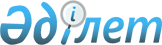 Об оказании социальной помощи отдельным категориям граждан
					
			Утративший силу
			
			
		
					Постановление акимата Карасуского района Костанайской области от 14 марта 2011 года № 74. Зарегистрировано Управлением юстиции Карасуского района Костанайской области 13 апреля 2011 года № 9-13-124. Утратило силу - Постановлением акимата Карасуского района Костанайской области от 29 июня 2011 года № 186

      Сноска. Утратило силу - Постановлением акимата Карасуского района Костанайской области от 29.06.2011 № 186.      В соответствии с подпунктом 4) пункта 1 статьи 56 Бюджетного кодекса Республики Казахстан от 4 декабря 2008 года, статьей 31 Закона Республики Казахстан от 23 января 2001 года "О местном государственном управлении и самоуправлении в Республике Казахстан", статьей 16 Закона Республики Казахстан от 13 апреля 2005 года "О социальной защите инвалидов в Республике Казахстан", статьей 20 Закона Республики Казахстан от 28 апреля 1995 года "О льготах и социальной защите участников, инвалидов Великой Отечественной войны и лиц, приравненных к ним", решением Карасуского районного маслихата от 23 декабря 2010 года № 291 "О районном бюджете Карасуского района на 2011–2013 годы", зарегистрировано в Реестре государственной регистрации нормативных правовых актов под номером 9-13-119, в целях реализации бюджетной программы "Социальная помощь отдельным категориям нуждающихся граждан по решению местных представительных органов", акимат Карасуского района ПОСТАНОВЛЯЕТ:



      1. Определить следующие виды социальных выплат из местного бюджета:



      1) ежемесячная дополнительная социальная помощь: участникам, инвалидам Великой Отечественной войны в размере 4 месячных расчетных показателей; лицам, приравненным к участникам, инвалидам Великой Отечественной войны в размере 2,5 месячных расчетных показателей;



      2) единовременная социальная помощь больным заразной формой туберкулеза, выписанным из специализированной противотуберкулезной медицинской организации по окончании лечения на дополнительное питание без учета доходов в размере 10 месячных расчетных показателей;



      3) единовременная социальная помощь семьям (гражданам), относящимся к социально защищаемым слоям населения, нуждающимся в социальной помощи в результате ущерба причиненного пожаром, либо затоплением в размере фактического ущерба, но не более семидесяти месячных расчетных показателей. Кроме пострадавших в результате обстоятельств, послуживших основанием для введения чрезвычайного положения;



      4) единовременная социальная помощь инвалидам всех категорий независимо от дохода на оперативное лечение по фактическим затратам, но не более 50 месячных расчетных показателей;



      5) единовременная социальная помощь гражданам (семьям), имеющим среднедушевой доход ниже величины прожиточного минимума в размере 15 месячных расчетных показателей;



      6) единовременная социальная помощь на погребение несовершеннолетних детей из малообеспеченных семей в размере 15 месячных расчетных показателей.

      Социальная помощь назначается и выплачивается заявителю, если один из родителей или иной законный представитель на день смерти ребенка зарегистрирован в качестве безработного в уполномоченном органе по вопросам занятости;



      7) единовременная социальная помощь на погребение умерших безработных, в семье которых среднедушевой доход ниже прожиточного минимума, в размере 20 месячных расчетных показателей.

      Социальная помощь на погребение назначается и выплачивается членам семьи, либо лицу, осуществившему погребение умерших безработных, которые на момент смерти были официально зарегистрированы в качестве безработных в уполномоченном органе по вопросам занятости;



      8) единовременная социальная помощь: ко Дню победы – инвалидам, участникам Великой Отечественной войны в размере 5000 тенге; лицам, приравненным к участникам, инвалидам Великой Отечественной войны в размере 2000 тенге;



      9) социальная помощь молодежи из семей с доходами ниже прожиточного минимума, для возмещения расходов, связанных с получением технического и профессионального образования, послесреднего образования, высшего образования, за исключением лиц, являющихся обладателями государственных образовательных грантов и (или) получателями иных выплат из государственного бюджета направленных на оплату обучения в организациях образования. Помощь оказывается в размере стоимости годового обучения перечисляемого один раз в течение учебного года.



      2. Определить уполномоченным органом по назначению и выплате социальной помощи государственное учреждение "Отдел занятости и социальных программ Карасуского района" (далее - уполномоченный орган).



      3. Определить, что:



      1) решение уполномоченного органа о назначении или об отказе в назначении социальной помощи принимается с учетом рекомендации районной комиссии по оказанию социальной помощи, в течение пятнадцати календарных дней с момента подачи заявления с приложением необходимых документов, а в случае если необходимо получение информации от иных субъектов, должностных лиц либо проверка с выездом на место в течение тридцати календарных дней со дня поступления заявления;



      2) ежемесячная дополнительная социальная помощь участникам, инвалидам Великой Отечественной войны назначается с месяца подачи заявления и прекращается в связи со смертью заявителя или его выбытия за пределы территории района.



      4. Основаниями для отказа в назначении социальной помощи являются:



      1) предоставление заявителем недостоверных сведения;



      2) несоответствие заявителя категориям граждан, которым оказывается помощь в соответствии с пунктом 1 настоящего постановления.



      5. Выплата социальной помощи осуществляется путем перечисления денежных средств на текущий счет получателя социальной помощи, через банки второго уровня или организации, имеющие лицензии Национального банка Республики Казахстан на соответствующие виды банковских операций в течении 10 дней с момента вынесения решения о назначении социальной помощи.



      6. Финансирование социальной помощи производить по бюджетной программе "Социальная помощь отдельным категориям нуждающихся граждан по решениям местных представительных органов".



      7. Определить перечень необходимых документов для назначения социальной помощи, предусмотренных настоящим постановлением, согласно приложению к настоящему постановлению.



      8. Контроль за исполнением настоящего постановления возложить на заместителя акима Карасуского района Кисикова А.Г.



      9. Настоящее постановление вводится в действие по истечении десяти календарных дней после дня его первого официального опубликования и распространяется на отношения, возникшие с 1 января 2011 года.      Аким

      Карасуского района                         А. Сейфуллин      СОГЛАСОВАНО:      Начальник государственного

      учреждения "Отдел занятости

      и социальных программ

      Карасуского района"

      _______________ А. Ерменова

Приложение       

к постановлению акимата 

от 14 марта 2011 года  

№ 74            Перечень необходимых документов для

назначения социальной помощи

      1. Обязательными документами для назначения социальной помощи являются:

      заявление лица, обратившегося за социальной помощью;

      копия документа, удостоверяющего личность получателя (заявителя);

      документ, подтверждающий место жительства получателя;

      копия свидетельства о регистрации налогоплательщика;

      копию свидетельства о присвоении социального индивидуального кода;

      номер текущего счета или текущего счета в карточной базе.

      Для заявителя, являющегося законным представителем несовершеннолетнего ребенка - копия документа, подтверждающего наличие указанного статуса.



      2. Дополнительно для назначения социальной помощи представляются следующие документы:

      1) ежемесячная дополнительная социальная помощь участникам, инвалидам Великой Отечественной войны; лицам, приравненным к участникам, инвалидам Великой Отечественной войны:

      копия документа, подтверждающего социальный статус получателя, в случае если данный гражданин  не состоит на учете в государственном учреждении "Отдел занятости и социальных программ Карасуского района";

      2) единовременная социальная помощь больным заразной формой туберкулеза, выписанным из специализированной противотуберкулезной медицинской организации по окончании лечения:

      справка из соответствующего медицинского учреждения, подтверждающая нахождение больного на лечении;

      копия свидетельства о рождении ребенка (для несовершеннолетних детей);

      3) единовременная социальная помощь семьям (гражданам), относящимся к социально защищаемым слоям населения, нуждающимся в социальной помощи в результате ущерба причиненного пожаром, либо затоплением:

      документы, подтверждающие возникновение события влекущего предусмотренную выплату, от соответствующих органов;

      документы, подтверждающие сумму причиненного ущерба;

      4) единовременная социальная помощь инвалидам всех категорий независимо от дохода:

      документы, подтверждающие стоимость лечения;

      5) единовременная социальная помощь гражданам (семьям), имеющим среднедушевой доход ниже величины прожиточного минимума:

      сведения о доходах за квартал, предшествующий кварталу обращения;

      6) единовременная социальная помощь на погребение несовершеннолетних детей из малообеспеченных семей:

      копия свидетельства о смерти или справка о смерти, выписка из актовой записи о рождении ребенка;

      справка из уполномоченного органа по вопросам занятости о регистрации одного из родителей и иных законных представителей в качестве безработного;

      сведения о доходах за квартал, предшествующий кварталу обращения;

      Если погребение осуществлено членами семьи умершего, заявитель представляет копию документа, подтверждающего родственные отношения.

      Если погребение осуществлено не членами семьи умершего, заявитель представляет копию документа из ритуальной службы, подтверждающего осуществление погребения;

      7) единовременная социальная помощь на погребение умерших безработных, в семье которых среднедушевой доход ниже прожиточного минимума:

      копия свидетельства о смерти или справка о смерти;

      справка из уполномоченного органа по вопросам занятости о регистрации умершего в качестве безработного;

      сведения о доходах семьи умершего безработного за квартал, предшествующий кварталу обращения.

      Если погребение осуществлено членами семьи умершего, заявитель представляет копию документа, подтверждающего родственные отношения.

      Если погребение осуществлено не членами семьи умершего, заявитель представляет копию документа из ритуальной службы, подтверждающего осуществление погребения;

      8) единовременная социальная помощь: ко Дню победы – инвалидам, участникам Великой Отечественной войны лицам, приравненным к участникам, инвалидам Великой Отечественной войны:

      удостоверение участника, Великой Отечественной войны;

      удостоверение инвалида Великой Отечественной войны, в случае если данный гражданин не состоит на учете в уполномоченном органе;

      лица, приравненные к участникам, инвалидам Великой Отечественной войны, предоставляют пенсионные документы с соответствующей отметкой.

      9) социальная помощь молодежи из семей с доходами ниже прожиточного минимума, для возмещения расходов, связанных с получением технического и профессионального образования, послесреднего образования, высшего образования:

      документы, подтверждающие сведения о доходах семьи за квартал, предшествующий кварталу обращения.

      документ, подтверждающий место учебы и размер оплаты обучения за учебный год, выданный соответствующим учебным заведением;

      документ, подтверждающий оплату за обучение, предоставляется после совершения оплаты.



      3. Документы предоставляются в копиях и подлинниках для сверки, после чего подлинники документов возвращаются заявителю в день подачи заявления.
					© 2012. РГП на ПХВ «Институт законодательства и правовой информации Республики Казахстан» Министерства юстиции Республики Казахстан
				